Cheddleton Parish Council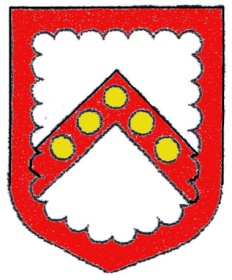 Clerk:   Ms. L. J. Eyre                                  Telephone:  01538 385223  34, The Walks, Leek, Staffs, ST13 8BY.      Email: louise.eyre.cheddletonpc@sky.com17th February 2021.Dear Sir/Madam,L01-20 The Local Authorities and Police and Crime Panels (Coronavirus) (Flexibility of Local Authority and Police and Crime Panel Meetings) (England and Wales) Regulations 2020All members of the Burial Grounds Committee of the Parish Council are hereby summoned to the online Zoom Parish Council Meeting on Tuesday 23rd. February 2021 at 7.30pm.  An agenda for the meeting is set out below (this is an abridged agenda, items not included will be addressed at a future meeting)Ms. L.J. EyreClerk.	AGENDAApologies.Chairman of Committee.Minutes of the Meeting 24th. November 2020.Matters arising therefrom.Correspondence: -Review of Rent for Land next to St. Edward’s Lawn Cemetery.Any works required - St. Edward’s Lawn Cemetery.Any works required - Cheddleton Lawn Cemetery.Any works required - Asylum Burial Ground.Review of Burial Ground Charges - Babies/ChildrenForward Agenda Items.	Zoom Meeting	Topic: #2 Burial Grounds Committee Meeting	Time: Feb 23, 2021 07:30 PM London	Join Zoom Meeting	https://us02web.zoom.us/j/87841047836?pwd=dVA2bk1LYWZQYnp0R1dGWHJBZC93UT09	Meeting ID: 878 4104 7836	Passcode: 966503